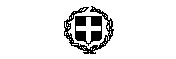 ΠΡΟΚΗΡΥΞΗ ΕΚΔΗΛΩΣΗΣ ΕΝΔΙΑΦΕΡΟΝΤΟΣ ΠΡΟΣ ΤΑΞΙΔΙΩΤΙΚΑ ΠΡΑΚΤΟΡΕΙΑ ΚΑΤΑΘΕΣΗΣ ΟΙΚΟΝΟΜΙΚΗΣ ΠΡΟΣΦΟΡΑΣ ΓΙΑ ΠΡΟΓΡΑΜΜΑΤΙΣΜΕΝΗ ΕΚΠΑΙΔΕΥΤΙΚΗ ΕΚΔΡΟΜΗ ΣΤΙΣ ΣΕΡΡΕΣΤο Πειραματικό ΓΕΛ Πανεπιστημίου Μακεδονίας, σύμφωνα με την ΥΑ 33120/ΓΔ4/28-02-2017, ΦΕΚ 681/τ.Β/06-03-2017/ΥΠΔΒΜΘ (άρθρο 9 και 13), προκειμένου να πραγματοποιήσει εκπαιδευτική εκδρομή για τη συμμετοχή παιδαγωγικής ομάδας στο 3ο Μαθητικό Συμπόσιο του Δικτύου Λυκείων Κεντρικής Μακεδονίας του Προγράμματος Συνεργαζόμενων Σχολείων (ΑSPnet) UNESCO, που θα διεξαχθεί στις Σέρρες από τις 23 έως  τις 24 Φεβρουαρίου 2018, καλεί τα ενδιαφερόμενα ταξιδιωτικά γραφεία να καταθέσουν στην Διευθύντρια του Σχολείου σφραγισμένη οικονομική προσφορά το αργότερο την Πέμπτη 25-01-2018, στις 12:00 με τις  προδιαγραφές που παρατίθενται. Επισημαίνουμε ότι η μετακίνηση αφορά από κοινού το Πειραματικό Λύκειο Πανεπιστημίου Μακεδονίας, το Αρσάκειο Λύκειο Θεσσαλονίκης, το 1ο και το 2ο ΓΕΛ Μίκρας, το ΓΕΛ της Ελληνογαλλικής Σχολής Καλαμαρί, το ΓΕΛ των Εκπαιδευτηρίων Φρυγανιώτη (βλ. σχετικά τις αντίστοιχες Προκηρύξεις και των υπόλοιπων σχολείων).ΕΚΠΑΙΔΕΥΤΙΚΗ ΕΚΔΡΟΜΗ ΑΡΣΑΚΕΙΟΥ ΛΥΚΕΙΟΥ ΣΤΙΣ ΣΕΡΡΕΣΠροορισμός: Διήμερη εκπαιδευτική εκδρομή στις Σέρρες (με μία διανυκτέρευση). Ημερομηνίες: Αναχώρηση από το Αρσάκειο Θεσσαλονίκης την Παρασκευή 23 Φεβρουαρίου 2018 (08:30) και επιστροφή σε αυτό το Σάββατο 23 Φεβρουαρίου 2018 (21:00). Διανυκτέρευση μία (1).Προβλεπόμενος αριθμός συμμετεχόντων: εννέα (9) μαθητές/τριες του Πειραματικού ΓΕΛ ΠΑ.ΜΑΚ και τρεις (3) συνοδοί καθηγητές/τριες δηλαδή 45-55 μαθητές και 11 συνοδοί των άλλων σχολείων. Επομένως σύνολο μετακινοιύμενων  μαθητών 55-65 και σύνολο μετακινούμενων καθηγητών 13.Μετακίνηση: οδικώς με λεωφορείο πολυτελές, που να διαθέτει ζώνες ασφαλείας και κάθε άλλη σύγχρονη διευκόλυνση, με έλληνα οδηγό. Το λεωφορείο θα βρίσκεται στη διάθεση των εκδρομέων καθ΄όλη την παραμονή τους στις Σέρρες, σύμφωνα με το εκπαιδευτικό πρόγραμμα (αναχώρηση και επιστροφή στο ξενοδοχείο, μετακίνηση προς τον χώρο του συνεδρίου, βραδινή έξοδος εκδρομέων,  κ.ά.).Κατηγορία καταλύματος: Ξενοδοχείο 4 ή 5 αστέρων, πολυτελείας στην πόλη των Σερρών [όπως για παράδειγμα το Elpida Resort & Spa http://www.elpidahotel.eu/ ].Διατροφή: πρωινό ή ημιδιατροφή.Δωμάτια μαθητών: δίκλινα/τρίκλινα (όχι ράντζα) συγκεντρωμένα όλα μαζί στον ίδιο όροφο.Δωμάτια καθηγητών: μονόκλινα διεσπαρμένα μεταξύ των μαθητώνΑσφάλιση: Aσφαλιστική σύμβαση Αστικής Ευθύνης Διοργανωτή εκ μέρους του ταξιδιωτικού πρακτορείου και πλήρη ατομική ταξιδιωτική και ιατροφαρμακευτική ασφάλιση σύμφωνα με την κείμενη νομοθεσία, συμπεριλαμβανομένης της ασφάλειας ζωής και της κάλυψης πρόσθετων εξόδων επιστροφής και περίθαλψης σε περίπτωση ατυχήματος ή ασθένειας για όλους τους συμμετέχοντες μαθητές και καθηγητές σε όλη τη διάρκεια της εκδρομής. Ακυρωτικά τέλη: Σαφής προσδιορισμός των ακυρωτικών τελών κατ’ άτομο, ανάλογα με την χρονική στιγμή που θα προκύψει ακύρωση συμμετοχής μαθητή ή αντικατάσταση συνοδού, για κάθε λόγο ακύρωσης, καθώς και λόγω ασθένειας ή άλλης αιτίας για την οποία δεν έχει ο μαθητής υπαιτιότητα. Ακύρωση εκδρομής: Σε περίπτωση που η εκδρομή δεν πραγματοποιηθεί λόγω ανωτέρας βίας ή έλλειψης έγκρισης της μετακίνησης από αρμόδιους φορείς, δεν θα υπάρξει καμία επιβάρυνση του σχολείου ή των μαθητών και, εφόσον το ταξιδιωτικό πρακτορείο έχει εισπράξει χρήματα, υποχρεούται σε επιστροφή. Κοστολόγηση εκδρομής: Σαφής υπολογισμός (α) του συνολικού κόστους της εκδρομής (με όλους τους φόρους και τα  τέλη) (β) αναλυτικά του κόστους για κάθε υπηρεσία που παρέχεται (γ) της τελικής τιμής ανά μαθητή (συμπεριλαμβανομένου του κόστους συμμετοχής των συνοδών καθηγητών) και (δ) Έκδοση ονομαστικών αποδείξεων για κάθε μαθητή. Εγγυήσεις: Εγγυητική επιστολή διεκπεραίωσης της εκδρομής και υπεύθυνη δήλωση ότι το ταξιδιωτικό γραφείο διαθέτει ειδικό σήμα λειτουργίας, το οποίο βρίσκεται  σε ισχύ.Η ΔΙΕΥΘΥΝΤΡΙΑΣταυρούλα Κουρτίδου, ΠΕ07 & ΠΕ06ΕΛΛΗΝΙΚΗ ΔΗΜΟΚΡΑΤΙΑΥΠΟΥΡΓΕΙΟ ΠΑΙΔΕΙΑΣ, ΕΡΕΥΝΑΣ & ΘΡΗΣΚΕΥΜΑΤΩΝ  ΠΕΡΙΦ/ΚΗ Δ/ΝΣΗ Α/ΘΜΙΑΣ & Β/ΘΜΙΑΣ ΕΚΠ/ΣΗΣΚΕΝΤΡΙΚΗΣ ΜΑΚΕΔΟΝΙΑΣΔ/ΝΣΗ Β/ΘΜΙΑΣ ΕΚΠΑΙΔΕΥΣΗΣ Δ. ΘΕΣΣΑΛΟΝΙΚΗΣ                        ΠΕΙΡΑΜΑΤΙΚΟ ΛΥΚΕΙΟ ΠΑΝ/ΜΙΟΥ ΜΑΚΕΔΟΝΙΑΣ Δ/ΝΣΗΤαχ. Δ/νση: Στρατόπεδο Στρεμπενιώτη, Νεάπολη Τ.Κ: 56701Πληροφορίες : κ. Στ. ΚουρτίδουΤηλέφωνο: 2310587149FAX: 2310587633Email: mail@lyk-peir-uom.thess.sch.gr…      Θεσσαλονίκη, 18/1/2018ΕΛΛΗΝΙΚΗ ΔΗΜΟΚΡΑΤΙΑΥΠΟΥΡΓΕΙΟ ΠΑΙΔΕΙΑΣ, ΕΡΕΥΝΑΣ & ΘΡΗΣΚΕΥΜΑΤΩΝ  ΠΕΡΙΦ/ΚΗ Δ/ΝΣΗ Α/ΘΜΙΑΣ & Β/ΘΜΙΑΣ ΕΚΠ/ΣΗΣΚΕΝΤΡΙΚΗΣ ΜΑΚΕΔΟΝΙΑΣΔ/ΝΣΗ Β/ΘΜΙΑΣ ΕΚΠΑΙΔΕΥΣΗΣ Δ. ΘΕΣΣΑΛΟΝΙΚΗΣ                        ΠΕΙΡΑΜΑΤΙΚΟ ΛΥΚΕΙΟ ΠΑΝ/ΜΙΟΥ ΜΑΚΕΔΟΝΙΑΣ Δ/ΝΣΗΤαχ. Δ/νση: Στρατόπεδο Στρεμπενιώτη, Νεάπολη Τ.Κ: 56701Πληροφορίες : κ. Στ. ΚουρτίδουΤηλέφωνο: 2310587149FAX: 2310587633Email: mail@lyk-peir-uom.thess.sch.grΑριθ. Πρωτ :  35ΕΛΛΗΝΙΚΗ ΔΗΜΟΚΡΑΤΙΑΥΠΟΥΡΓΕΙΟ ΠΑΙΔΕΙΑΣ, ΕΡΕΥΝΑΣ & ΘΡΗΣΚΕΥΜΑΤΩΝ  ΠΕΡΙΦ/ΚΗ Δ/ΝΣΗ Α/ΘΜΙΑΣ & Β/ΘΜΙΑΣ ΕΚΠ/ΣΗΣΚΕΝΤΡΙΚΗΣ ΜΑΚΕΔΟΝΙΑΣΔ/ΝΣΗ Β/ΘΜΙΑΣ ΕΚΠΑΙΔΕΥΣΗΣ Δ. ΘΕΣΣΑΛΟΝΙΚΗΣ                        ΠΕΙΡΑΜΑΤΙΚΟ ΛΥΚΕΙΟ ΠΑΝ/ΜΙΟΥ ΜΑΚΕΔΟΝΙΑΣ Δ/ΝΣΗΤαχ. Δ/νση: Στρατόπεδο Στρεμπενιώτη, Νεάπολη Τ.Κ: 56701Πληροφορίες : κ. Στ. ΚουρτίδουΤηλέφωνο: 2310587149FAX: 2310587633Email: mail@lyk-peir-uom.thess.sch.grΠρος: τη Δ/νση  Δ. Θεσσαλονίκης Β/θμιας Εκπ/σης